Základní  škola Na LukáchPolička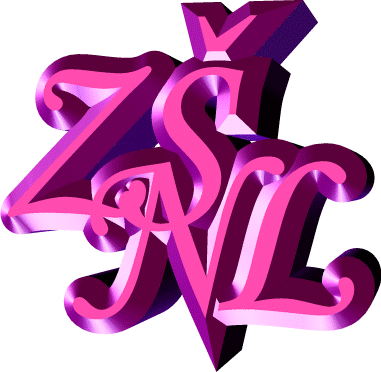 Výroční Zprávaškolní rok  2010-2011Obsah1.	Základní údaje o škole	31.1.	Zřizovatel školy	31.2.	Charakteristika školy	31.3.	Školská rada	41.4.	Občanské sdružení	51.5.	Přehled oborů vzdělávání, učební plány.	51.6.	II. stupeň základní školy	62.	Personální zabezpečení činnosti školy	73.	Přijímací řízení , ukončování školní docházky	103.1.	Zápis žáků do 1. ročníku	103.2.	Údaje o přijímání žáků	103.3.	Údaje o vycházejících žácích.	123.4.	Volba povolání. Přijímací řízení a další zařazení absolventů škol	153.5.	Údaje o výsledcích vzdělávání a chování žáků	163.6.	Vzdělávání  a péče o žáky se speciálními vzdělávacími potřebami	163.7.	Školní vzdělávací program	173.8.	Předmětové zprávy	173.9.	SPOLEČENSKOVĚDNÍ   PŘEDMĚTY	183.10.	Výchovné předměty	193.11.	I. STUPEŇ	193.12.	ŠKOLNÍ  DRUŽINA	224.	Prevence sociálně patologických jevů	235.	Další vzdělávání pedagogických pracovníků a zapojení školy do dalšího vzdělávání v rámci celoživotního učení	246.	Údaje o aktivitách a prezentaci školy na veřejnosti	256.1.	Volno časové aktivity	256.2.	Přehled nejzdařilejších akcí organizovaných  školou	256.3.	Spolupráce s Maďarským Ebes	256.4.	Souhrn žákovských  činnosti a  účastí na soutěžích	277.	Údaje o výsledcích inspekce a kontrolách	298.	Základní údaje o hospodaření školy	298.1.	Rozbor hospodaření ( zpráva o činnosti ) příspěvkové organizace za rok 2010	298.2.	Mzdové prostředky hlavní a doplňková činnost	349.	Zapojení školy do rozvojových  a  mezinárodních programů.	3610.	Předložené a realizované projekty financované z cizích zdrojů	3711.	Spolupráce s odborovými  organizacemi, organizacemi zaměstnavatelů a dalšími partnery při plnění úkolů ve vzdělávání.	3812.	Zřizovatel	3913.	Strategický plán rozvoje pro období 2008-2013	3914.	Rámcový plán práce na šk. rok 2010/2011	4015.	Obrazová příloha	4115.1.Školní činnosti	4115.1.1. Předvánoční stavby se stavebnicí GEOMAG	4116.2. Sportovní akce školy	4416.2.1. Floorbal a sbírka na pomoc nepálskému sirotčinci	4416.	Přehled akci školního roku 2010-2011	46Základní údaje o škole V souladu se zákonem č. 561/ 2004 Sb. o předškolním, základním, středním, vyšším odborném a jiném vzdělávání předkládám výroční zprávu.Přesný název školy:	Základní škola Na Lukách PoličkaIdentifikační údajeZákladní škola Na Lukách Polička57201  Poličkaidentifikační číslo:  70154520              jako příspěvkovou organizaci tel.:		461 722 193fax.:   	461 722 193e-mail: 	strilek@zsnalukach.czinternet:	http:// www.zsnalukach.czKontaktní osobyŘeditel školy -  Eduard StřílekZástupce ředitele pro pedagogickou oblast -  David Šafář Ekonom  - Jana  AndrlováPersonalista školy -  Iva ZahradníkováVýchovná poradkyně školy - Mgr.  Zuzana MarešováVedoucí školní jídelny – Irena PajkrováŠkolník –  Svatopluk ZaálZařazení do sítě školS účinností od 1.1.2000 má:Základní škola  Na Lukách Polička  identifikační číslo - IZO: 002518112.Školní jídelna základní školy má identifikační číslo - IZO: 002890437Školní družina má identifikační číslo - IZO: 117800538.Zřizovatel školy 	Město PoličkaPalackého nám. 160572 01 PoličkaCharakteristika školy Základní škola Na Lukách v Poličce je úplná základní škola , poskytující vzdělání dětem z  Poličky a přilehlých obcí Borová, Oldříš, Pustá Kamenice, Široký Důl, Korouhev, Jedlová, Sádek  a Kamenec. Školní rok 2010-2011 zahájilo  310 žáků v 14-ti třídách, z toho bylo 7 tříd na I. stupni ZŠ a 7 tříd na II. stupni ZŠ.Škola je pavilónového typu a leží na  severozápadním okraji  města. Součástí školy je  sportovní areál  s dvousetmetrovou   tartanovou   čtyř dráhou, hřiště s umělým trávníkem na házenou a  hřiště s tartanovým povrchem na  volejbal. V roce 1996 byla  dostavěna moderní sportovní hala s širokým využitím a velmi dobrým sportovním  vybavením. Budova 1. stupně ZŠ, vstupní část školy  , šatny a administrativní  zázemí školy pochází z roku 1991. Starší  je budova 2. stupně ZŠ  s  odbornými  učebnami  fyziky, chemie, přírodopisu, českého jazyka, dějepisu, informatiky , výchovy  výtvarné a literárně dramatické. Nejstarší části je  budova školní jídelny .   Školní jídelna  vaří obědy pro žáky, pracovníky ZŠ a studenty gymnázia. V červnu 2003 jsme obdrželi živnostenské oprávnění na provozování hostinské činnosti- vaření pro veřejnost. V letním období roku 2007 byly zatepleny západní strany obou pavilónu a zároveň proběhla výměna oken s termoskly.Od 1.1.2000 škola přešla do právní subjektivity jako příspěvková organizace. Součástmi právního subjektu jsou základní škola , školní jídelna a  školní družina .K 1.9.2010 škola  pokročila do čtvrtého  roku vzdělávání podle  školního vzdělávacího programu.Škola provozuje doplňkovou činnost. Škola udržuje kontakty se  školou v maďarském Ebes.Počet tříd: 14 = 318 žáků v 1. až 9. ročníku. k 1.9.2009Počet oddělení školní družiny:  2 = 51žáků.Školská radaRada školy působí na naší škole od 23.11.1993. Je kontrolním orgánem a je sestavena ze zástupců rodičů žáků školy, pracovníků školy a zástupců zřizovatele. Schází se pravidelně 1x za 3 měsíce a její schůze jsou veřejné. Od 1.1.2009 ve složení :Zastoupení pracovníků školy:Mgr. Matouš Milan,  Mgr. Šafář DavidZastoupení rodičů:Hajský  Stanislav– předseda RŠ,   Boštíková NaďaZastoupení obce:Uhlířová Jitka  - úřednice MěÚ Polička ,  RNDr.  Janečka Milan – učitel  gymnázia,Funkční období  členů školské rady je tři roky.Funkční období končí k 31.12.2011.Občanské sdruženíSložení výboru  Předseda:				Hanák PetrMístopředseda :			Plecháček ŠtěpánJednatel:				Šafářová MarkétaPokladník:		 		Andrlová JanaPředseda revizní  komise: 	Franková JanaČlen  revizní  komise:		Jirušová Hana,  Andrlík JindřichČlenové výboru :			Dvořáková Štěpánka,  Niklová Marcela, Grubhofferová 						Kateřina,  Doležal Aleš, Melezínek Milan,  Štěpánková JanaPřehled oborů vzdělávání, učební plány.Škola se řídí vzdělávacím programem  Základní škola. Od 1.9.2007 také školním vzdělávacím programem jehož název je : Školní  vzdělávací program pro základní vzdělávání.Název:	Základní školaČíslo jednací:    16847/96 - 2Ve školním roce 2010/2011 platné pro třídy: 5., Název:	Školní  vzdělávací program pro základní vzdělávání. Ve školním roce 2010/2011 platné pro třídy:  1.,2.,3.4., 6., 7.,8.,9.,I. stupeň základní školy  Nepovinné předměty: Náboženství Zájmové útvary: Anglický jazyk 1.-2. třída, hra na flétnu 4. třída	II. stupeň základní školyNepovinné předměty:	Náboženství – Římsko katolické, EvangelickéZájmové útvary:	Hra na kytaru, Výtvarná výchova, Stolní tenis, Basketbal, Sportovní hry, Anglický jazyk Personální zabezpečení činnosti školyVe školním roce 2010/2011 pracovalo na naší škole celkem 22 učitelů, 2 vychovatelky školní družiny, asistent pedagoga, dva externí učitelé náboženství, školník , 5 uklízeček, ekonomka a PAM, ve školní jídelně pak vedoucí a  6 kuchařek. Provozní zaměstnanci školyPracovnice školní jídelny  Hodnocení složení  pedagogického  sboru:Na prvním stupni základní školy byla  aprobovanost 100%. Pomáhala zde asistentka pedagoga  určená pro žáky se zdravotním postižením. Druhý stupeň nemá aprobovaně obsazeny všechny předměty. Chybí učitel Hv a Vv. Postupný úbytek žáků vyvolává nutnost snižování počtu pedagogických pracovníků.Přijímací řízení , ukončování školní docházkyZápis žáků do 1. ročníkuZápis žáků do 1. třídy je prováděn netradiční formou.  Rodiče provádějí budoucí prvňáčky přitom učitelé získávají potřebné informace o zapisovaných žácích ale také o jejich rodičích.Zápis proveden 21.1.2011 od 14,00 do 17,00 hod.K zápisu šly děti narozené  v roce  2005.Dostavilo se  31 dětí. Bylo  8 odkladů.  Do první třídy půjde nově 23  žáků.  Ve školním roce 2011/2012 bude otevřena jedna  třída.  Do první  třídy  nastoupí:Stagnace přijatých dětí do první třídy trvá. Větší nárůsty nelze očekávat zejména z důvodu polohy školy od bydliště rodičů, to potvrdilo i dotazníkové šetření firmy SCIO „Mapa školy“ provedené v únoru 2009. Rodiče se rozhodují převážně  podle vzdálenosti školy od bydliště. Také bytová výstavba v lokalitě Mánesová -Wolkerova ovlivňuje počet zapsaných dětí.Údaje o přijímání žákůLetos bylo v páté  třídě 31  žáků. Z toho nadaní žáci 5. tříd (10) bylo přijato na  víceleté gymnázium. Z obcí přišlo 9  žáků. Celkem bude v 6. třídě  30  žáků.Žáci si mohli vybrat z nabídky volitelných předmětů  nabízených ve školním vzdělávacím programu.Rodiče a žáci včetně venkovských školy byli osloveni písemně:Do 6. třídy nastoupí:	Spádová oblast školySpádovou oblast školy tvoří město Polička – vymezené části města.Spádové školy:  ZŠ Borová, ZŠ Sádek , ZŠ Jedlová, ZŠ Široký Důl,  ZŠ OldříšZŠ Pustá Kamenice,  ZŠ Květná a ZŠ Korouhev.Údaje o vycházejících žácích. Třída 9.A      třídní učitel Karel NěmecTřída 9. B    třídní učitel Květa KapounováVolba povolání. Přijímací řízení a další zařazení absolventů školAbsolventi školy / 9. ročník/ a jejich další uplatnění po ukončení povinné školní docházkyŽáci 9.ročníků navštívili Burzu škol Pardubického kraje ve Svitavách, navštívili Úřad práce Polička, mohli si udělat testy profesní orientace při PPP Svitavy, získali přehled www stránek, kde našli potřebné informace i testy.V letošním roce žáci vykonávali přijímací zkoušky v Pardubickém kraji.Seznam žáků 5. třídy přijatých na osmileté Gymnázium Polička :Doležel Jan			Dvořáková KristinaFreundová Barbora	Grubhofferová VendulaJedličková Eliška		Krumplová NikolaPešková Pavlína		Procházková Aneta Sýkorová BohdanaÚdaje o výsledcích vzdělávání a chování žáků Prospěch žáků počet žáků plnících PŠD zvláštním způsobem zahrnuto zvlášť3 žáci opakují ročník, u 1 žáka byla odložena klasifikace, 2 žáci nebyli hodnoceni a 1 bude konat opravné zkoušky. Opravné zkoušky se konají 29. 8. 2011.Žákyně opravnou zkoušku z dějepisu zvládla.Chování žákůDocházka žáků (celkem za školní rok)Žákyně Adriana Mancini nenastoupila školní docházku.Ve spolupráci s Centrem podpory inkluzívního vzdělávání Hradec jsme zrealizovali šetření klima třídy v 6.B, 8.A a 8.B.Vzdělávání  a péče o žáky se speciálními vzdělávacími potřebami     V oblasti péče o integrované žáky (žáci s SPU) byly vypracovány ve vybranýchpředmětech individuální vzdělávací plány. Pracovníci PPP Svitavy, Chrudim, Pardubice, Žďár nad Sázavou a SPC Bystré provedli kontrolu IVP, podepsali je a neshledali žádné nedostatky.K vyšetření, či přešetření v PPP nebo SPC byli žáci odesíláni během školního roku.Šlo převážně o stanovení diagnózy SPU, obnovení platnosti poradenské zprávy a výchovné problémy.K závěru školního roku máme na ZŠ 18 integrovaných žáků  a u 3 dětí s těžkým postižením pracuje asistent. Školní vzdělávací programVe školním roce 20010/2011 nebyly provedeny změny ve školním vzdělávacím programu.Předmětové zprávy  Přírodovědné předmětyMatematikaV letošním školním roce 2010/2011 vyučovali matematice na 2. stupni Květa Kapounová, Jindra Matoušová a Zdeněk Stodola v celkem 7 třídách.Žáci se zúčastnili několika matematických soutěží:Matematická olympiádaTéto celostátní soutěže se mohou zúčastnit na druhém stupni žáci všech ročníků.  Ze základního kola postoupil do okresního kola Martin Kučera z 8.A, který se umístil na vynikajícím 2.-3. místě. KlokanJedná se o celosvětovou jednorázovou nepostupovou soutěž. V kategorii Benjamín určené pro šesté a sedmé ročníky byli na naší škole nejúspěšnějšími řešiteli žáci 7.A Ondřej Macků a Ondřej Neděla a žák 6.B Jan Uher. Osmé a deváté ročníky soutěžily v kategorii Kadet. Nejlepšími soutěžícími se stali Martin Kučera z 8.A, Jakub Telecký, Tomáš Křivka a David Sion z 9.A a Šárka Navrátilová z 9.B. V rámci okresu Svitavy byl Martin Kučera vyhodnocen na 3.místě. Na 1.stupni byl v kategorii Klokánek nejlepší Jan Tulis ze 4. třídy a v kategorii Cvrček Eliška Popelková ze 3. třídy.PythagoriádaV kategorii 6. ročníků se v základním kole nejlépe umístili žáci Lenka Flídrová ze 6.A a Jan Uher a V. Košňar ze 6.B. Ze 7. třídy byl nejlepší Ondřej Macků. V kategorii 8. ročníků byli nejlepšími řešiteli žáci 8.A Anna Kubíková, Martin Kučera, Dorota Dvořáková a Martin Sejkora. V okresním kole se potom Kučera umístil 1.-3. A Sejkora 4.-7., což je vynikající úspěch. Kučera postoupil do krajského kola, které se však neuskutečnilo.4.6.1.4. FyzikaVýuka fyziky probíhá podle RVŠP.
Vyučující:T.Kacálková V tomto školním roce se zúčastnili okresního kola fyzikální olympiády
M.Sejkora,8A-2.místo,  M.Kučera-onemocněl	        4.6.1.5. InformatikaBěhem školního roku nedošlo ve výuce k žádným význačným změnám oproti letům jiným. Výuka probíhala jedno pololetí v šesté třídě, kdy se žáci seznámili s počítačovým prostředím školy, sjednotili své schopnosti týkající se psaní textů a vyzkoušeli si řadu výukových programů. Výuka dále pokračovala v sedmých, osmých a devátých třídách, kdy byla důkladně probírána práce s následujícími programy: Word 2007, Malování pro Windows 7, Internet Explorer, mailové služby, práce s jednoduchými tabulkami a spolupráce všech těchto programů. V devátých třídách pak výuka v návaznosti na Hv pokračovala prezentačním programem Power Point, začátečnickým i pokročilým užíváním programu Excel včetně výpočtů a grafů. Žáci byli seznámeni se stavbou počítače. Během roku se podařilo, omladit počítače formou nákupu nových počítačů . Financování bylo zajištěno z projektu „ Peníze EU školám“. 4.6.1.6. ZeměpisVe školním roce 2010-2011 vyučovala zeměpis J. Matoušová v 6.A, 6.B, 7., 8.A a 9.A, K. Němec v 9.B a S. Nožka v 8.BJako každoročně se i letos naše škola zapojila do celostátní postupové soutěže Zeměpisná olympiáda. Její školní kolo se konalo v únoru a zúčastnilo se ho celkem 23 žáků, kteří soutěžili ve třech kategoriích. Vítězové  kategorií A a C postoupili do okresního kola –  Jan Uher z 6.B  a Martin Kučera z 8.A. Uvedení žáci reprezentovali naši školu 16. března ve Svitavách, kde dosáhli ve svých kategoriích těchto umístění: Martin Kučera v konkurenci žáků z devátých ročníků 8. místo a Jan Uher 9. místo . Vítěz školního kola kategorie B Dušan Stelzl ze 7.tř. do okresního kola nepostoupil, protože nezískal ani polovinu z možných bodů.Do soutěže Eurorébus se zapojilo několik žáků 8.A, ale do krajského kola se neprobojovali.Pro nadcházející školní rok bychom rádi zakoupili nové moderní školní atlasy světa (cca 35 ks), které se budou žákům ve škole půjčovat, a na domácí přípravu budou mít starší atlasy. Tím se zároveň odbourá i nošení těžkých atlasů do školy.  SPOLEČENSKOVĚDNÍ   PŘEDMĚTYČeský jazykV letošním školním roce vyučovaly český jazyk na 2. stupni Zuzana Marešová, Blanka Šplíchalová a Veronika Šimonová,  celkem 7 tříd. V 8.B a v 7.tř byla 1 hodina půlená- dotace EU.V 6., 7., 8. A 9. ročníku se vyučovalo podle ŠVP, používáme učebnice nakladatelství Fraus a  literární výchovy SPN.Žáci se zúčastnili  soutěže v recitaci.Žáci 8. tříd navštívili divadelní představení Jedlíci čokolády v Hradci Králové.Cizí jazykyVe školním roce 2010-2011 probíhala na naší škole výuka dvou cizích jazyků. Byl vyučován anglický a německý jazyk.Vyučování předmětu Anglický jazyk bylo letos koncipováno, na rozdíl od minulých školních let, odlišným způsobem. Žáci byli rozdělení do skupin ne podle tříd, ale podle výsledků z minulých let, takže vznikly skupiny žáků pokročilejších a žáků jazykově méně zdatných. Myslíme, že tato nová forma výuky je výhodnější pro prospěchově lepší žáky ,jejich jazykový vývoj by mohl  být výraznější.  Některé hodiny Aj byly dotovány z fondů Evropské unie.DějepisDějepis na 2. stupni vyučovala Zuzana Marešová ( 6. a 7. ročník) a Zdeněk Stodola ( 8.a 9. ročník). Vyučovalo podle ŠVP v 6., 7. a 8. ročníku.Dva žáci se účastnili okresního kola Dějepisné olympiády, kde se umístili na 6. a 13. místě. Výchovné předmětyTělesná výchovaZákladní učivo bylo probráno se všemi žáky ( LVK -sjezdařů 7. tříd byl připraven, ale musel být odvolán pro chřipkovou pohromu mezi žáky – pouze 8 jich bylo zdravých). Zájemcům o tělesný pohyb byly jako nádstavba nabídnuty různé sportovní  a pohybové  aktivity. Jako další rozvíjení pohybových schopností slouží velké přestávky. Na 30 žáků se pravidelně schází v tělocvičně a rozvíjí  to své oblíbené. Toto zároveň slouží jako výborný ventil naakumulované energie.  Výsledkem snažení byla účast na oblastních soutěžích.  V  několika  případech  postoupili naši žáci do okresních kol a  ve  3 sportech úspěšně reprezentovali naši školu v krajských kolech školních soutěží.

Občanská výchovaUčivo bylo realizováno dle ŠVP. Klasická výuka byla doplňována besedami z nabízených programů, nebo zorganizovaných na aktuální témata. Pro zpestření kapitoly „Volba povolání“ jsme jeli na exkurze. V průběhu roku děti pracovaly na projektech vyplývajících z učiva, např.: "Za města krásnější", "Ekologické továrny neničí život", „Žijeme bez bariér“, „Volby ….“. Žáci devátého ročníku se zúčastnili soutěže „Právo pro každý den“, která má završit jejich právní přípravu do života.
Praktické činnostiPraktické činnosti se vyučovaly v 6.,7., 8. i 9. třídě.  Podle  zpracovaných učebních plánů ŠVP v souladu s učebními osnovami. V 6. třídě se žáci především zabývali pracemi s technickými materiály. Cílem byla rozvoj manuální zručnosti. V sedmé třídě se žáci zabývali odpovědnosti ke svému zdraví, přípravou pokrmů , základy společenského chování a zdravým životním stylem. V 8. ročníku měli žáci střídavě jednou za 14 dní po hodině pěstitelské práce a elektrotechnické práce. Seznamovali se s postupy  přípravy na volbu povolání. V 9. ročníků se žáci seznámili s nabídkou středních škol – svět práce, vyrobili  výrobky s uplatněním znalostí yýroby závitů a teoreticky i prakticky si ověřili využití  polovodičových součástek.Výtvarná výchovaCíle stanovené pro výuku výtvarné výchovy byly splněny.  Citelně chybí učitel výtvarné výchovy. Zázemí pro výuku je velmi dobré.  Ve třídě jsou dostatečné pracovní prostory, vypalovací pec, hrnčířský kruh a lis. Velmi oceňován  je volitelný předmět keramika.    I. STUPEŇ V letošním roce bylo na 1. stupni naší základní školy 7. tříd v 5 ročnících. V prvním a druhém ročníku byly dvě paralelní třídy. Kromě 7 třídních učitelů (Blanka Benešová, Jana Tamelová, Iva Mičková, Jana Bicanová, Gabriela Švihlová, Stanislava Freundová, Milan Matouš) zde vyučovali  Radek Zeman,  Ilona Nováková a  Jana Švandová anglický jazyk, David Šafář tělesnou a hudební výchovu.V 1. -  4. ročníku se vyučovalo dle nového ŠVP a v 5. ročníku dle osnov Základní školy.Učitelé/ky vyučující dle nového ŠVP se scházeli na pravidelných konzultacích, kde hodnotili plněníjednotlivých  částí  ŠVP včetně očekávaných výstupů a kompetencí. Třídní učitelé prvních ročníků velmi kladně hodnotili zavedení interaktivní výuky do vyučování a ocenili kvalitu učebnic vydavatelství Fraus.Během celého roku žáci prvního stupně absolvovali tyto kulturní, sportovní a ostatní aktivity:Kulturní akce:  8. 11.  Divadelní představení – Jak Krakonoš pekařku Jířu napravil  – 1. – 5 . ročník25. 11.  Loutkové představení – Marionety – 1. – 5. ročník  5.   1.  Filmové  představení  - Já, padouch - 4. - 5. ročník24.   2.  Filmové představení –  Osada Havranů –  4. ročník28.   2.  Baletní představení – ND Brno – Sněhurka – 2. – 3. ročník23.   3.  Hudební  představení – Hodina zpěvu s J. Uhlířem – 1 – 2. ročník  4.   5.  Filmové představení  – Na vlásku – 1 - 4.ročník	30.   5.  Loutkové představení – Červená Karkulka - 1. - 5. ročník   Sportovní soutěže:29.  9.  Přespolní běh Libohájem - oblast - 2. - 5. ročník  - 3. místo  - H. Janda (2.r.)  6.10.  Přespolní běh Libohájem - okresní kolo - 1.místo  - M. Jukl (4. r.)                                                                               1. místo – J.Jílek (5. r.)                                                                               2.místo – D. Straka (5. r.)20.10. Oblastní kolo ve stolním tenise družstev – 2. místo26.11. Šachový turnaj družstev – 1. místo – Šplíchal, Tulis (4. r.)28.  1. Oblastní kolo v horolezení – 3. – 5. ročník  7.  2. Obvodní kolo ve florbale – 3. místo (chlapci) – 4. – 5. ročník                                                       4. místo (dívky) – 4. – 5. ročník18.  2. Okresní kolo v horolezení  - 3. – 5. r.10.  3. Obvodní kolo ve vybíjené – 3. místo (chlapci) - 4. – 5. ročník                                                         3. místo (dívky) –  4.- 5. ročník11. 4.  Obvodní kolo ve florbale – 1. – 3. ročník20. 4.  Obvodní kolo ve vybíjené – 1. – 3. ročník27. 4.  McDonald´s Cup – 1. – 3. ročník  3. 5.  Kinderiáda – 5. místo v Pardubickém kraji -  2. – 5. ročník   4. 5.  McDonald´s Cup - 4. - 5. ročník26. 5.  Školní kolo atletické všestrannosti - 1. - 5. ročník 10. 6.  Obvodní kolo atletické všestrannosti – 1. místo (družstva) – 2. – 5. ročník22. 6.  Okresní kolo atletické všestrannosti –  Ostatní soutěže:  1.  2.  Pythagoriáda – 5. ročník22.  2.	Recitační soutěž – školní kolo – 2. – 3. ročník  3.  3. Oblastní kolo v recitaci – 3. místo – V. Grubhofferová (5. r.)18.  3.  Klokánek - matematická soutěž - 2. - 5. ročník 30.  3.  Výtvarná soutěž muzea Polička  - „Mamut a jeho lovci“ – 1. místo – 5. ročník –kolektiv. pr.                                                                                                          3. místo – M. Brokl(5. r.)12.  4.  Poznávání přírodnin – školní kolo – 3.- 5. ročník  9.  5.  Poznávání rostlin – obvodní  kolo – 4. – 5. ročník11.  5.  Pěvecká soutěž – školní kolo – 2. – 3. ročníkVýstavy, exkurze, dílny a jiné:17.  9.  Výukový program „Papírový svět“ – Muzeum Polička – 2., 3. ročník29.  9.	Výukový program – „Na koně do Stašova“  – 3. ročník13.10.	Stálá expozice Městského muzea v Poličce – 3. ročníkŘíjen   Výukový program „Zajímavé vaření“ – SOU a SOŠ Polička -  1. - 3. ročník26.11.  Vánoční výstava „S vůní vanilky“ – Denní stacionář polička – 1.- 5. ročníkListopad  Výtvarná dílna – Svítící Andílek – SVČ Mozaika – 2. – 5. ročník  3.12.  Beseda o Nepálu – 3. – 5. ročník20.12.  Pracovní dílna – stavebnice Geomag – 2. – 4. ročníkProsinec   Výstava betlémů – Muzeum Polička – 2., 3. ročníkBřezen     Výukový program o dopravní výchově „Ajax“ – SVČ Mozaika – 2., 3. ročník15.  4.  Autorské čtení se spisovatelem Šolmesem Srazilem – 1. ročník19.  4.  Výstava „Šaty dělaj člověka“ – Muzeum Polička  - 2. -  5. ročníkDuben  Výtvarné dílny k Velikonocím – „Zajíček,Velikonoční  závěs“ – 2. – 5. ročník16.  5.  Beseda se včelařem – 3. ročník25.  5.  Výukový program „Kolovrátek života“ – Muzeum Polička – 1. ročník15.  6.  Historická výstava – „Cesta do středověku“ – Muzeum PoličkaDalší aktivity prvního stupně:Soutěž ve sběru tříděného papíru – podzim, jaroPlavecký výcvik - 1.- 4. ročník - zimaZpívání u stromečku - prosinecVánoční dílny s výrobou vánočních ozdob a přání - prosinecOrganizace netradičního zápisu do 1. ročníku - ledenSportovně-turistický kurz s výukou lyžování - 3.- 5. ročník - březenNávštěva ZUŠ (1. ročník) - výběr talentovaných žáků do hudebních oborů - dubenVýuka dopravní výchovy na dopravním hřišti - celoročněMajáles - jaroDen dětí - zábavné dopoledne pro děti prvního stupně - červenVedení kroužků: 1x kroužek keramiky    1x kroužek výtvarného tvoření, výtvarné dílny       Spolupráce 1. stupně s MŠ - hospitace MŠ v 1. ročníku - květenAbsolvování školních výletů (Svojanov, Vyškov - Dynopark, Žleby - zámek, Olomouc) - jaroNávštěva městské knihovny - 1.- 5. ročník -jaroDěti bez úrazu - setkání žáků 4.ročníků s hasiči, policií, zdravotníky - řešení krizových situací -jaro16. Živá města – projekt České inspirace - jaro17. Autoškolka – dopravní pořad – 1. ročník – jaro18. Literární přehlídka „Literka“ – 5. ročník - jaro                                                                              ŠKOLNÍ  DRUŽINAPro žáky jsme připravili masopustní karneval s odměnami, podíleli jsme se na přípravě plesu školy a SVČ Mozaika. Na konci školního roku jsme pro děti uspořádali turistický výlet.Průběžně pracujeme na výzdobě školy.Byla umožněna praxe dvěma  studentům SPgŠ. Jedna vychovatelka absolvovala školení CCV – práce s autistickým dítětem.Prevence sociálně patologických jevůNárůst různých rizikových forem chování včetně zneužívání návykových látek v populaci mládeže a dětí školního věku se stává celospolečenským problémem.Děti, které navštěvují ZŠ patří k nejohroženější skupině. Proto je důležité zahájit primární prevenci právě v době docházky na základní školu, v závislosti na věku poskytnout žákům   co nejvíce informací o drogové problematice, naslouchat jejich problémům a otevřeně s nimi hovořit .Z tohoto důvodu i naše škola realizuje komplexní, dlouhodobý program primární prevence a zahrnuje do něj co nejvíce spolupracujících subjektů.V letošním školním roce se vyskytly zádrhely v chování některých žáků naší školy. Šlo o projevy vyplývající ze špatného pochopení toho, co dospívající mládež vidí ve svém okolí a v celé naší společnosti. Na odstranění něčeho stačil pohovor s výchovnou poradkyní, či preventistou patologických  jevů. K řešení jednoho problému byla pozvána policejní preventistka, která při besedě s žáky poukázala na negativa v jednání dnešní mládeže. Rozboru třídního klimatu  se zúčastnili odborníci z oboru psychologie.Další vzdělávání pedagogických pracovníků a zapojení školy do dalšího vzdělávání v rámci celoživotního učeníÚdaje o aktivitách a prezentaci školy na veřejnostiVolno časové aktivity	                                  								vedoucíStolní tenis								E. Střílek	sportovní lezení  							S. Nožka,  zájmová výtvarná výchova					J. BicanováPři škole pracuje školní sportovní klub , jeho činnost je zaměřena na volejbal,stolní tenis, kopanou a košíkovou.Škola poskytuje sportovní areál a tělocvičnu k pořádání sportovních  soutěží oblastního i okresního měřítkaŽákovský parlamentŽákovský parlament se scházel méně pravidelně. Zabýval se aktuálními problémy žáků ve vztahu k prostředí školy a personálu školy.Předávání vysvědčeníJiž po  osmé bylo slavnostně předáno vysvědčení žákům 9. ročníků na radnici za přítomnosti rodičů. Tato akce byla opět velmi zdařilá a vzpomínka na ukončení docházky na základní školu si zaslouží bezesporu takovouto pozornost.Den otevřených dveříV pátek 21.1.2011  se přišli podívat do školy rodiče a žáci z okolních obcí i z Poličky. Prohlédli si  odborné učebny přírodopisu, fyziky a chemie, jazykovou učebnu, školní kuchyňku, učebnu informatiky a pracovního vyučování, školní jídelnu, navštívili  kiosek , výtvarnou dílnu, školní klub a tělocvičnu.                                                 Přehled nejzdařilejších akcí organizovaných  školouSoutěž ve sběru tříděného papíru , pomerančové kůry, léčivých bylin Zpíváni u stromečku - prosinecSportovně-turistický kurz s výukou lyžování - 3.- 5. ročník – březenDen dětí - zábavné dopoledne pro děti prvního stupně - červen Vedení kroužků:    keramiky, výtvarného tvoření, anglického jazyka, stolní tenis, horolezení,   Zahraniční poznávací zájezd Itálie – organizován občanským sdruženímSlavnostní předávání vysvědčení žákům 9. ročníků 23.6.2011Pobyt žáků z družební maďarské školy z Ebes.Spolupráce s Maďarským EbesVýměnné  žákovské pobyty mezi základní školou Na Lukách Polička  a maďarskou školou v Ebes , které začaly v roce 2000 se posunuly do 11. kola.  Ta letošní,  se konala od neděle 26. června do soboty  2. července u nás v PoličcePřijelo celkem 40 žáků a 5 dospělých.Cílem poznávacího zájezdu žáků je použít k dorozumívání anglický jazyk v českém  prostředí a poznat oblast a prostředí  se kterým škola udržuje kontakty.Program maďarské návštěvy:Souhrn žákovských  činnosti a  účastí na soutěžích Výsledky žáků ve vybraných  soutěžíchŽáci školy se zúčastňují všech soutěží  organizovaných školou, asociací školních sportovních klubů, MŠMT i SVČ Mozaika Polička. Do přehledu jsou vybrány soutěže, kde se žáci umístili na předních místech v oblastních a vyšších kolech chronologicky seřazeny.6.10. 2010   	Přespolní běh – okresní kolo Žáci 5. tříd : Jiří Jílek  1. místo , Dominik Straka  2. místo,  Martin Jukl  - 4. místo 26.11. 2010 	Okresní přebor v šachu školních družstev - 1.místoDružstvo žáků 1.-5.r :. : O. Švanda (2.A), F. Koumar (3.A), M. Šplíchal a J. Tulis (4.r). Družstvo žáků 6.-9.r. : P. Pospíšil (8.A), P. Hodáň, J. Punar a D. Sion (9.A). 14.12.2010 	Krajský přebor v šachu škol. družstev  - 3. místoP. Pospíšil (8.A), P. Hodáň, J. Punar, D. Sion (9.A) a J. Tulis (4.r) 5.1. 2011 	Oblastní kolo stol. tenisu– jednotlivci 
Kategorie: 	1.- 5. třída – 1. místo R. Čáslavský, 8.- 9. třída – 1. místo Milan Portl , Dívky 2. st. – 1. místo J. Pořízková27.1.2011 	Krajské kolo  futsal – 3. místo Družstvo 8.-9.r  -Stodola D., Šimek M., Punar J., Pajkr D., Šmídová L., Hasil J., Sion D., Zavoral D., Porlt Michal a Milan, Kaplan J., Bican V., Doležal T. 16.3. 2011	Okresní kolo zeměpisné olympiády Martin Kučera (8.A) -  8. místo a Jan Uher (6.A) 9.místo 17.3. 2011 	Okresní kolo v košíkové dívek - 4.místoDružstvo 8. - 9. Třída  dívky : L. Šmídová (9.A), Š. Navrátilová (9.B), S. Štěpánková (8.B), A. Jílková, D. Dvořáková, V. Pešková, Š. Šmídová a K. Kozlová (všechny z 8.A) 4.4. 2011 	Okresní kolo Pythagoriády Martin Kučera (8.A) 3. místo (dosáhl stejného počtu bodů jako první dva před ním) Martin Sejkora (8.A) 4. místo. 5.4. 2011 	Okresního kolo  fyzikální olympiády Martin Sejkora (8.A)  . 2. místo. 15.4. 2011 	Okresní kolo matematické olympiády Martin Kučera (8.A) -  2.-3. místo 5.5. 2011 	Krajského finále v Kinderiádě – 5. místo.Družstvo I. stupně : K. Němcová, H. Janda, D. Teplicová, D. Čáslavský, K. Karasová, N. Šafářová, J. Báča, M. Štěpánek, K. Dvořáková a J. Jílek. Kategorie jednotlivců : Kristina Dvořáková (5. tř.)  1. místo ve skoku dalekém Kateřina Němcová (2.A) a Jan Báča (4.tř.) v běhu na 50 m 3.místo5.5. 2011 	Oblastním kole sportovní gymnastikyDružstva: 1. místo: (6.- 7. třída) dívky: D. Bártová, K. Halamková, N. Kábelová a K. Totušková(6.- 7. třída) chlapci: L. Romportl, R. Neděla, Š. Švanda, F. Teplica(8.- 9. třída) dívky: A. Jílková, K. Kozlová, L. ŠmídováJednotlivci: dívky: (6.- 7. třída) D. Bártová - 1. místo, (8.- 9. třída) A. Jílková - 1. místo, chlapci: (6.- 7. třída) L. Romportl - 1. místo11.5.2011 	Oblastní kolo poznávání rostlin Tomáš Dvořák (8.A) 1.místo,  Petr Hromádko (9.B) 2.místo 24.5.2011 	Krajské kolo Poháru rozhlasu -  6. místoDružstvo : D. Bártová (7.tř.), M. Peňásová, Š. Šmídová, K. Kozlová (8.A), M. Jindrová, S. Štěpánková, D. Křivková (8.B) L. Šmídová (9.A), E. Makovská, J. Pořízková (9.B)Údaje o výsledcích inspekce a kontroláchVe školním roce 2010/2011 neproběhly  inspekční  ani kontrolní návštěvy. Základní údaje o hospodaření školyRozbor hospodaření ( zpráva o činnosti ) příspěvkové organizace za rok 20101.Základní charakteristika organizaceCelý název organizace: 	Základní škola Na Lukách PoličkaAdresa: 			Švermova 401, 572 01  Polička 			Datum vzniku: 1.1.2000IČO: 				70154520 						Příspěvková organizaceBankovní spojení:		 GE Money Bank PoličkaČíslo účtu: 			150853922/06002.Vedoucí a hospodářští pracovníciFunkce 	Titul, jméno a příjmení 	Telefon 		E-mailŘeditel 	Mgr. Eduard Střílek		461722203		strilek@zsnalukach.czÚčetní 	Jana Andrlová		461722193		zsnalukach@seznam.cz3.Plnění úkolů v oblasti hlavní činnosti:Základní škola poskytuje základní vzdělávání podle vzdělávacích programů.Předmět hlavní činnosti: Základní škola.Školní jídelna (vaří pro žáky školy, žáky Gymnázia Polička a zaměstnance školy).Školní družina.Školní klub ( neprovozuje se, nezařazen Krajským úřadem Pardubického kraje do rejstříku škol a školských zařízení).Ukazatel  počtu  dětí, žáků, strávníků, účastníkůrokčíslo řádku 	Ukazatel podle jednotlivých činností	2007/2008	2008/2009 	2009/2010	2010/2011(dle zahajovacích výkazů) 		1 		 2		3		41 		Základní škola –žáci			410		351		318		3062 		Školní družina – žáci			58		37		51		603 		Školní jídelna – strávníci		605		602		579		513Spolupráce s ostatními organizacemi:Organizace pronajímá počítačovou učebnu Středisku volného času Mozaika, místnosti v budově tělocvičny Základní umělecké škole B. Martinů a  dále nebytové prostory občanskému sdružení Domeček, s.r.o. Kontrasty M. Škola využívá výukové programy pořádané SVČ Mozaika.4.Plnění úkolů v personální oblasti:Mimo pracovníků placených z prostředků MŠMT  organizace zaměstnávala asistentku, sekretářku, kuchařku, která vařila obědy pro vlastní zaměstnance (kuchařka od r.2010).5.Plnění úkolů v oblasti hospodaření:Náklady:Celkové náklady hlavní činnosti v roce 2010 činily 6.890,--tis. Kč.                                                                                                         Škola pořídila drobný majetek celkem v hodnotě 460,40 tis. Kč, podrobnější rozpis je v bodu č. 4. Náklady na_elektřinu byly zaúčtovány dle skutečnosti. Náklady na teplo byly vyšší vlivem nepříznivých klimatických podmínek. Rozdíl činí 338,2 tis. Kč proti loňskému roku. Byly provedeny opravy čerpadla, kanalizace, kotle, úklidového stroje, obložení ve sportovní hale, podlahy ve třídě, vodoinstalace, pisoárového stání na toaletách I.stupně ( financováno z investičního fondu ve výši 304.584,-- Kč a běžného rozpočtu v celkové hodnotě 129.999,76 Kč). Mzdové prostředky byly použity na platy sekretářky, asistentky (z celkových nákladů na_asistentku je 85 % financováno z úřadu práce, 15 % z dotace Města Poličky) a kuchařky ve školní jídelně, která vaří obědy pro vlastní zaměstnance. Náklady na pojistné movitých věcí a odpovědnosti za škodu podnikatelů souhlasí se splátkami dle uzavřené smlouvy. Účet 518 32 obsahuje celoroční poplatky  na internet a_program Fenix.Výnosy:Celkové výnosy hlavní činnosti školy v roce 2010 jsou 6.892,4 tis. Kč.                                                                                              Hlavním zdrojem výnosů byly příspěvky od zřizovatele Města Poličky a z projektu EU peníze školám,  dotace z_Úřadu práce Polička, vlastní výnosy ( platby od studentů Gymnázia Polička, kteří se podílí na úhradě režijních nákladů na provoz školní jídelny, úplaty za zájmové vzdělávání žáků ve školní družině), čerpání fondu odměn, rezervního, investičního a další výnosy.Z výnosů se 829,1 tis. Kč započítává do obratu pro posouzení povinného plátcovství DPH ( hranice je 1 mil. Kč). Obrat zahrnuje prodej obědů cizím strávníkům, vlastním zaměstnancům a pronájem plochy k reklamním účelům. Prozatím nepředpokládáme, že by se škola stala v_dohledné době plátcem DPH ze zákona. Měsíční úplata za družinu je 150,-- Kč na žáka.Finanční majetek:Pohledávky a závazky:Neuhrazené pohledávky po lhůtě splatnosti do 1 roku (52 tis. Kč) vznikly nedodržením stanovené 14-ti denní splatnosti na vystavených fakturách. Ve zpoždění plateb bývají nájemci tělocvičny a horolezecké stěny. Organizace dlužníky pravidelně upomíná o zaplacení faktur. Penalizace není využívána. Nedobytné pohledávky organizace nemá. Časové rozmezí mezi jednotlivými úhradami pohledávek po datu splatnosti bývá od 2 dnů do 6 měsíců.Dotace a příspěvky:Neinvestiční příspěvky z Města Poličky byly použity dle upraveného rozpočtu. Došlo k nedočerpání finančních prostředků u zákonného sociálního pojištění, oprav na dopravním hřišti (nátěry), odpisů, projektů na vzdělávání pedagogů a " Mladí lyžaři". Celková vratka je 97 tis. Kč. Dotace z úřadu práce na asistentku byly čerpány dle vypočteného mzdového tarifu. Dále dotace na přímé náklady, projekt EU peníze školám  a ostatní účelové dotace byly čerpány dle pokynů Pardubického kraje a MŠMT.Investice:Fond investiční byl čerpán na pořízení 2 ks interaktivních tabulí do učeben I. a II. stupně za 196.820,-- Kč. Doplňková činnost:Doplňková činnost se týká pronajímání prostorů tělocvičny, školních budov, školní jídelny, sportoviště a dětského dopravního hřiště, pořádání odborných kurzů, školení a jiných vzdělávacích akcí, provozování hostinské činnosti (vaření obědů pro cizí strávníky). Celkový výsledek hospodaření v doplňkové činnosti byl vykázán ve výši 151.457,80 Kč. Největší zisk byl dosažen za pronájem tělocvičny (136.799,90 Kč), za stravování cizích osob ve_školní jídelně (13.418,40 Kč), za kroužky ( 1.112,-- Kč), za pronájem učeben ( 97,50 Kč), za pronájem školní jídelny ( 30,-- Kč). V roce 2010 byly vyšší mzdové náklady za úklidové práce, čímž došlo ke snížení zisku oproti loňskému roku.Výsledek hospodaření:Výsledek hospodaření v doplňkové činnosti je 151.457,80 Kč a v hlavní činnosti 2.345,46 Kč.                                                                    Výsledek hospodaření v hlavní činnosti byl dosažen nedočerpáním příspěvku zřizovatele.                                                                           Výsledek hospodaření byl po schválení radou města převeden do fondu odměn (120.000,-- Kč) a rezervního (33.803,26 Kč).6.Plnění úkolů v oblasti nakládání s majetkemPořizovací cena u samostatných movitých věcí byla navýšena o hodnotu 2 ks nově pořízenýcvh interaktivních tabulí. Do drobného dlouhodobého majetku byly pořízeny lavice a židle (179,8 tis. Kč), 5 ks počítačů (61,4_tis._Kč), notebook (12,7 tis. Kč), 2 ks pojízdných vozíků (10,-- tis. Kč) a ostatní majetek za (29,3 tis. Kč). Z_projektu EU peníze školám bylo nakoupeno 8 ks počítačů a monitorů, tiskárna, notebook (167,20 tis. Kč) a_z_prostředků státního rozpočtu lyžařská výzbroj (10,2 tis. Kč). Též byly vyřazeny počítače, s datem pořízení od r. 1999 do 2006 (712,5 tis. Kč), tiskárna (3,2 tis. Kč), videopřehrávače (16,2 tis. Kč), meotar (6,9 tis. Kč), monitor (9,3 tis. Kč). O svěřený majetek dle zřizovací listiny se organizace řádně stará. Provádí revize, opravy. Inventarizace majetku byla provedena k 31.12. 2010 a nebyly zjištěny inventarizační rozdíly mezi skutečným a_účetním stavem majetku. 7.Peněžní fondyPeněžní fondy jsou kryty prostředky na bankovních účtech, prostředky v pokladně a zásobami. FKSP je tvořen ze základního přídělu na platy. Z fondu bylo čerpáno dle schváleného rozpočtu a zásad o FKSP. Vzniklý rozdíl mezi účetním a bankovním stavem FKSP (213 tis. Kč) byl zapříčiněn poskytováním půjček zaměstnancům (206_tis.Kč), kteří během 5 let půjčky splatí. Dále závazkům vůči dodavatelům, bankovním poplatkům, úrokům, příspěvkům na obědy, základního přídělu, které byly v průběhu měsíce ledna 2011 vyrovnány. Prostředky z investičního fondu byly použity  na pořízení dlouhodobého majetku (interaktivní tabule), potom na opravu obložení ve sportovní hale, podlahy v učebně, pisoárů, kotle ve školní jídelně. Z fondu odměn byl financován doplatek mzdových tarifů, osobní ohodnocení a odměny zaměstnancům. Fond rezervní byl použit na pořízení školního nábytku (54,18 tis. Kč) a tvořen z  nevyčerpaných prostředků na projekt EU peníze školám (681,13_tis.Kč). Finanční prostředky z projektu EU peníze školám budou z fondu čerpány v průběhu roku 2011.8.Kontrolní činnost Plán kontrolní činnosti je zpracován ředitelem školy na jednotlivé měsíce kalendářního roku. Sleduje plnění a_čerpání rozpočtu zřizovatele. Při kontrolní činnosti nebyly zjištěny nedostatky.9.Závěr Organizace hospodařila v souladu s rozpočtovými pravidly.Výkaz zisku a ztráty ( plnění rozpočtu) k 31.12.2010Mzdové prostředky hlavní a doplňková činnostZapojení školy do rozvojových  a  mezinárodních programů.Škola není do těchto programu zapojena.Předložené a realizované projekty financované z cizích zdrojůŠkola  předkládala tyto projekty :									Schválen  Realizován1.Vzdělávání pedagogických pracovníků v regiónu     Poličsko								Ano		Ano2. Peníze EU školám						Ano 		AnoSpolupráce s odborovými  organizacemi, organizacemi zaměstnavatelů a dalšími partnery při plnění úkolů ve vzdělávání.Odborová organizace  je informována o  personální a finanční situaci ve škole.Spolurozhoduje o čerpání fondu kulturních a sociálních potřeb.Školská rada plní kontrolní funkci ve škole. Jsou ji předkládány stěžejní materiály o činnosti školy a jejím hospodaření.Občanské sdružení přátel Základní školy na Lukách pomáhá  s finančním zajišťováním školních akcí a je garantem zahraničních  vzdělávacích výjezdů žáků.ZřizovatelSpolupráce s vedením města je velmi dobrá. Materiální záležitosti školy jsou řešeny  v souladu s potřebami školy. Rozpočet školy na rok 2011  byl přidělen v požadované výši a škola se snaží rozpočet dodržet. Přidělený rozpočet dostačuje k zajištění chodu školy.Prozatím se podařilo zrealizovat:Nákup žákovského nábytku do 2 tříd. keramické tabule  Instalaci dvou interaktivních tabulíVymalování   školních prostor podle potřeb školy,  vyčištění kobercůStěžejní akcí školy je zateplení a výměna oken školních budov včetně školní jídelny a šatnových prostor.Rekonstrukce započala počátkem července 2011 a bude dokončena v průběhu října 2011.Stavbařům se podařilo do konce srpna dokončit výměnu oken včetně začištění špalet.Firma BTP Polička pomohla dokončit výměnu krytů radiátorů v pavilónu I. stupně.Vše dokončeno není, ale  je možné přes drobná omezení zahájit školní výuku v řádném termínu 1.9.2011.Po dokončení rekonstrukce bude sestavena fotodokumentace – Jak probíhala stavba 2011.Strategický plán rozvoje pro období 2008-2013Realizace 2010 - 2011								ŠkolaPavilón 1. stupně -   Výměna oken a zateplení sever, jih a západ  budovy včetně opravy soklůNákup nového žákovského stavitelného nábytku  lavice, židle, Pavilón  2.stupněVýměna oken a zateplení sever, jih a západ  budovy včetně opravy soklůPřeložka vodoměru vodovodní přípojkyVýměna poškozených zárubní a dveříŠatny a vstupní vestibulOprava střechy, atiky - zatékáníVýměna oken a zateplení  budovy  včetně opravy soklůNáhrada kovových  kójí za skříňky,  pro ukládání osobních věcí žáků - krádežeTělocvičnaVýměna oken – obrovské netěsnostiOprava  podlahy Loba – přilepení odchlíplých ploch, nátěry lajnŠkolní jídelnaOprava střechy – havarijní stavVýměna oken – netěsnostiZateplení budovy a zhotovení fasádyOprava soklůOkolí školyRámcový plán práce na šk. rok 2010/2011Pedagogicko - organizační informace 			Poč. a kon. denOpravné zkoušky						30.8.-31.8.2010 pondělí,úterý, Zahájení školního roku						1.9.2010 středaPodzimní prázdniny						27.10.-29.10.2010 středa, pátekVánoční prázdniny						23.12. - 2.1.2011 čtvrtek-nedělenástup 3.1.2011 pondělíUkončení pololetí						31.1.2011 pondělíPololetní prázdniny						4.2.2011 pátek Jarní prázdniny							7.3.-13.3.2011Velikonoční prázdniny						21.4. – 22.4. 2010 čtvrtek-pátekUkončení šk.roku						30.6.2011čtvrtekHlavní prázdniny							1.7.-31.8.2010 pátek, středaZahájení školního roku						1.9.2011 čtvrtekPříjímací zkoušky na střední školy 			Období od  22.4.-7.5.2011Přihlášky na školu odeslat tak, aby byly 15.3.2011 doručenyTalentové zkoušky 						týden od  2.-15.1.2011Přihlášky na školu odeslat do 30.11.2010Den otevřených dveří 						21.1.2011Pedagogické rady 						zahájení   ve 13,00 hod.	1.IV 							15.11.20010	pondělí	2.IV 							25.1.2011		úterý	3.IV 							13.4.2011		středa	4.IV 							23.6.2011		čtvrtekKonzultační dny pro rodiče					1x za 14 dnů mimo měsíce 											s tř.schůzkamiTřídní schůzky   					První									15.11.2010 pondělíDruhá								11.1.2011   úterýTřetí									13.4.2011   středaČtvrtá								9.6.2011     čtvrtekPorady: 1) provozníZahajovací 								30.8.2010 pondělí  8,00 hod. BOZP,PO, Šk.řád 						31.8.2010 úterý  10,30 hod.Rozvrhy, funkce učitelů, výroční zpráva			31.8.2010 Závěrečná 								30.6.2011 středa 9,30 hod.2)  vedení školy 							dle potřeby3)  k tvorbě  ŠVP 						dle potřebyZápis žáků do 1. třídy 						pátek  21.1.2011   14-17 hod.Prověrka BOZP 							duben 2011Rada školy								1-3    10/2010,4/2011,6/2011Týden na výlety tříd						13 - 17.6.2011Obrazová příloha15.1.Školní činnosti15.1.1. Předvánoční stavby se stavebnicí GEOMAG15.1.2. Mikuláš 2010 ve škole15.1.3. Bruslení za vysvědčení15.1.4. Lyžařský kurs na horách – 1. stupeň 201115.2. Sportovní akce školy15.2.1. Floorbal a sbírka na pomoc nepálskému sirotčinci15.2.2. Kinderiáda 2011 – 1. stupeňSchvalování výroční zprávyVýroční zpráva byla schválena: Pedagogickou radou  dne:   	    1.9.2011Školskou radou dne:             	24.10.2011					Eduard  Střílek											          ředitel školyRočníkPočet třídPočet žákůPočet žákůPočet žákůRočníkPočet třídcelkemdívkychlapci1.23117142.12110113.12610164.13114175.24624226.1245197.24320238.25114379.2452619Celkem14318140178Předmět1.třída ŠVP2.třídaŠVP3.třída ŠVP4.třída ŠVP5.třídaČeský jazyk910978Cizí jazyk--333Prvouka222--Vlastivěda---22Matematika45555Přírodověda---12Hudební výchova11111Výtvarná výchova----2Pracovní činnosti----1Tělesná výchova22332Výtvarné tvoření2223Celkem2022252526Předmět6 ŠVP7 ŠVP8 ŠVP9 ŠVPČeský jazyk4444Cizí jazyk3333Matematika4444Informatika0,5111Dějepis2222Občanská výchova2111Zeměpis2211Přírodopis2221Fyzika1+11+121Chemie--22Hudební výchova1111Výtvarná výchova2121Tělesná výchova2222Pracovní činnosti11+111Volitelné předměty2,5345Disponibilní hodinyCelkem30303230Volitelné předmětyVolitelné předmětyVolitelné předmětyVolitelné předmětyVolitelné předmětyNázev volitelného předmětuRočníkRočníkRočníkRočníkNázev volitelného předmětu6.7.8.9.Německý jazyk-222Cvičení z matematiky2212Komunikace0,51--Keramika11--Ekologická výchova1111Fyzika v příkladech-111Anglická konverzace-111Německá konverzace--11Dramatická výchova--1-Počítačová grafika, tvorba www---1Řemeslné činnosti-1--Sportovní a pohybové aktivity1111Naše dotace2,5345JménoFunkceKvalifikaceÚvazek %, hod.AprobaceDélkapraxe1.Střílek Eduardředitel školyVŠ  2.st.100%   7Fy - Zt272.Šafář Davidzástup. řediteleVŠ  1.st100%   11I.st. Hv133.Marešová Zuzanavýchovný poradceVŠ  2.st.100%   19Čj,D304.Mičková Ivatřídní učitelka  1.AVŠ  1.st.100%   20I.st295.Tamelová Janatřídní učitelka  1.BVŠ  1.st.100%   20I.st326.Freundová Stanislavatřídní učitelka  2.AVŠ  1.st.100%   22I.st147.Matouš Milantřídní učitel      2.BVŠ  1.st.100%   22I.st238.Švihlová Gabrielatřídní učitelka  3.tř.VŠ  1.st100%   22I.st199.Benešová Blankatřídní učitelka  4.tř.VŠ  1.st100 %  22I.st3210.Bicanová Janatřídní učitelka  5.tř.VŠ  1.st100%   22I.st1711.Zeman Radektřídní učitel      6.ASPgŠ100 %  22Aj, Hv2012.Šimonová Veronikatřídní učitelka  6.B.VŠ  2.st100%   22Aj, Čj213.Kacálková Táňatřídní učitelka  7.VŠ  2.st100 %  22F,Ch2714.Matoušová Jindratřídní učitelka  8.AVŠ  2.st.100%   22M,Z2315.Nožka  Stanislavtřídní učitel      8.BVŠ  2.st.100 %  22Tv,Př1216.Němec Kareltřídní učitel      9.AVŠ  2.st100%   22Tv - Ov2717.Kapounová Květatřídní učitelka  9.BVŠ  2.st.100 %  22Ch,Př3418.Stodola ZdeněkučitelVŠ  2.st.100 %  22M,F3119.Šplíchalová BlankaučitelkaVŠ  2.st.od 1.9.10  36 %     od 1.2.11   18% Čj,Frj,Rj3620.Erbes PetručitelVŠ  2.st91 %    16M,F, Inf2421.Švandová Janaučitelka od 1.4.2008VŠ  2.st100%    22Nj,Ov,1222.Nováková Ilonaučitelka  VŠ 2.stod 1.9.10 64%od 24.1.11 100%Aj923.Jílková Petraučitelka  VŠ 2.stod 1.6.11Nj,D1024.Pokorná Hanaved.vychovatelkaSPgŠ100 %   25od 1.4. 90%vychovatelství3025.Balšánková JaroslavavychovatelkaSPgŠ100 %   28od 1.4. 90%vychovatelství3026.Kapounová Ivaasistent pedagogaObchodní akademie100%1027.Kosprdová  Radkaučitelka   MDGymnáziumAj,628.Šafrová (Švandová)Lucieučitelka  MDVŠ  1.st.1029.Sedlákexterní učitelVŠ9%       2Náb.Jménofunkceúvazek1.Jana Andrlová  ekonom12.Svatopluk Zaálškolník1 od 1.4.11  0,53.Zahradníková IvanaPAM0,54.Hana Hejtmánkováuklízečka0,755.Miloslava Hladíkováuklízečka0,756.Božena Roušarováuklízečka0,757.Baníková Janauklízečka0,758.Pajkrová ŠárkaVoborníková Lenkauklízečka0,5 od1.4.11 0,35DPČJméno, titulfunkceúvazek1.Irena Pajkrovávedoucí ŠJ12.Voborníková  Lenkaved. kuchařka13.Hana Hegrovákuchařka0,5 DPČ4.Věra Hurychovákuchařka15.Jana Husákovápomocná kuch.16.Hana Kratochvílovápomocná kuch.17.Zdeňka Stodolovápomocná kuch.18.Marta Pražanovákuchařka0,5            DČ1GrubhofferováKateřina13PopelkováMichaela2Hromádka Jiří14PražanováNela3HurnýRobert15RounNikolas4Jílek Martin16SchauerováDorota5JílkováAdéla17StodolováBarbora6KopeckýJosef18ŠimkováAneta7KopeckýJiří19ŠtanclMartin8KuttelwascherováDana20ŠvandaAdam9LidmilaJaroslav21VálkováSimona10MatoušPavel22VykypělEda11NěmcováLucie23WlotzkováNikola12PetrásováEliška1Barbaťuková Nikita5.17Krejsová LucieŠD2Bartoš Petr5.18Křivka Martin5.3Bican Jonáš5.19Lidmilová Diana5.4Brokl Matěj5.20Ligas David5.5Čáslavský Radek5.21Melezínek Milan5.6Dobeš Tomáš5.22Navrátil Jiří ŠD7Fuksová Romana5.23Pazderová PavlínaBo8Hegr AlešBo24Peňáz František9Hejl Jindřich5.25Pražanová Barbora5.10Hromádko MichalPK26Schauer Marián5.11Chválová DenisaPK27Síla DavidBo12Jaroch Robert5.28Straka Dominik5.13Jílek Jiří5.29Svatoš Matěj5.14Jukl Martin5.30Vomočilová ŠárkaBo15Justová Kateřina5.31Vykypěl Alexandr5.16Krčilová LenkaBo1Bican VojtěchStřední odborná škola a Střední odborné učiliště André Citroëna, Boskovice,Informační technologie2Čapková HelenaObchodní akademie a Vyšší odborná škola ekonomická, Svitavy,Obchodní akademie3Doležal TomášStřední průmyslová škola, 679 06 Jedovnice, Na Větřáku 463Informační technologie4Doležel LukášDELTA - Střední škola informatiky a ekonomie, s.r.o., 530 03 PardubiceInformační technologie5Hanus LukášVyšší odborná škola a Střední odborná škola Gustava Habrmana, 560 02 Česká TřebováInformační technologie6Hasil JiříStřední odborná škola a Střední odborné učiliště André Citroëna, Boskovice,Mechanik strojů a zařízení7Hodáň PetrStřední zdravotnická škola, 568 02 Svitavy,Zdravotnický asistent8Jílek JaromírVyšší odborná škola a Střední odborná škola technická, Litomyšl,Mechanizace a služby9Košňar MartinStřední odborná škola a Střední odborné učiliště André Citroëna, Boskovice,Informační technologie10Křivka TomášStřední odborná škola a Střední odborné učiliště André Citroëna, Boskovice,Opravář zemědělských strojů11Menc MatějStřední odborné učiliště technické, 535 01 Přelouč,Reprodukční grafik pro média12Navrátil JiříStřední odborná škola a Střední odborné učiliště André Citroëna, Boskovice,Dopravní prostředky13Neumeister JosefStřední odborná škola automobilní a Střední odborné učiliště automobilní, 562 01 Ústí nad Orlicí, DuklaMechanik opravář motorových vozidel14Pajkr DanielStřední odborná škola a Střední odborné učiliště technických oborů, 560 18 Česká Třebová,Elektrikář15Pospíšilová GabrielaObchodní akademie a Vyšší odborná škola ekonomická, Svitavy, T. G. Masaryka 47, 568 02 Svitavy,Obchodní akademie16Punar JanVyšší odborná škola a Střední odborná škola Gustava Habrmana, 560 02 Česká Třebová,Elektrotechnika17Sion DavidStřední průmyslová škola, 679 06 Jedovnice,Informační technologie18Stodola DanielStřední odborné učiliště Svitavy, 568 02 Svitavy,Mechanik seřizovač19Šimek MartinStřední odborná škola a Střední odborné učiliště André Citroëna, Boskovice,Informační technologie20Šmídová LenkaStřední odborná škola a Střední odborné učiliště Bohemia s.r.o., 537 01 Chrudim,Pedagogické lyceum21Telecký JakubGymnázium, 572 01 Polička, nábřeží Svobody 306Gymnázium22Zavoral DanielStřední průmyslová škola, 679 06 JedovniceInformační technologie1Andrlová HanaStřední odborná škola a Střední odborné učiliště, Polička, Čs. armády 485, 572 01 Polička,Hotelnictví2Bartoš VladimírDELTA - Střední škola informatiky a ekonomie, s.r.o., 530 03 PardubiceInformační technologie3Bednářová LucieStřední škola obchodní a služeb SČMSD, Polička,Kadeřník4Břeň PetrStřední odborná škola a Střední odborné učiliště technických oborů, 560 18 Česká Třebová,Mechanik elektrotechnik5Břeň PavelStřední odborná škola Nové Město na Moravě, 592 31 Nové Město na Moravě, Lesní mechanizátor6Holomek TomášVyšší odborná škola a Střední odborná škola technická, Litomyšl,Mechanizace a služby7Horák PetrStřední odborná škola automobilní a Střední odborné učiliště automobilní, 562 01 Ústí nad Orlicí,Mechanik opravář motorových vozidel8Hromádko PetrStřední škola rybářská a vodohospodářská Jakuba Krčína, Třeboň, Táboritská 941, 379 01 Třeboň,Ekologie a životní prostředí9Jílková AndreaStřední škola obchodní a služeb SČMSD, Polička, s.r.o., 572 01 Polička,Kosmetické služby10Jukl DanielIntegrovaná střední škola Moravská Třebová, 571 01 Moravská Třebová,Pokrývač11Kotlářová MonikaIntegrovaná střední škola Moravská Třebová, 571 01 Moravská Třebová,Sociální péče - pečovatelská činnost12Kroupová DominikaStřední škola zahradnická Litomyšl,Zahradnictví13Lorenc MichalIntegrovaná střední škola Moravská Třebová,Pokrývač14Makovská EliškaStřední škola zahradnická Litomyšl,Zahradnictví15Melezínková MonikaStřední škola zahradnická Litomyšl,Zahradnictví16Navrátilová ŠárkaVyšší odborná škola pedagogická a Střední pedagogická škola, 570 12 Litomyšl,Předškolní a mimoškolní pedagogika17Pachta JanStřední odborné učiliště zemědělské, 789 83 Loštice,Podkovář a zemědělský kovář18Pazdera AlešStřední odborná škola automobilní a Střední odborné učiliště automobilní, 562 01 Ústí nad Orlicí,Autotronik19Peňáz VáclavVyšší odborná škola stavební a Střední škola stavební Vysoké Mýto,Zedník20Plecháček SamuelGymnázium, 572 01 Polička,Gymnázium21Pořízková JitkaStřední odborná škola a Střední odborné učiliště, PoličkaHotelnictví22Skalník JaroslavIntegrovaná střední škola technická, 566 01 Vysoké Mýto,Mechanik opravář motorových vozidel23Střítežský JanIntegrovaná střední škola technická, 566 01 Vysoké Mýto,Automechanik24Teplá MonikaStřední škola zahradnická Litomyšl,ZahradnictvíPočet celkemZ toho přijatých naZ toho přijatých naZ toho přijatých naZ toho přijatých naZ toho přijatých naPočet celkemGymnázia4 letá SŠ  s maturitouSOUUJiné462321200žáciPočet kteří dokončili ZŠ v nižším než 9.ročníku0kteří nepokračují v dalším vzdělávání0žáciPočet Přihlášení na víceletá gymnázia9přijati na víceletá gymnázia9Počet žáků celkemProspělo s vyznamenáním (s pochvalou)ProspěloNeprospěloOpravné zkouškyHodnoceno slovně311159140820Plní školní docházku v zahraničí4Snížený stupeň z chováníPočet žákůPočet žákůSnížený stupeň z chování1.pololetí2.pololetí- z toho 2.stupeň37- z toho 3.stupeň13Výchovná opatřeníPočet žáků celkem-důtka ředitele školy12-důtka třídního učitele11-pochvala67Zameškané hodiny celkem35537- z toho neomluvené42DenJménoNázev akceTypCelý šk. rokŠafář David Funkční studium  UK PrahaDVVPCelý šk. rokZeman Radek VŠ pedagogická Hradec KrálovéDálkové st.21.9.2010všichni ped. pracovníciseminář CPIV Hradec Královépro pedagogické pracovníky11.10.2010  Němec KarelŠkolení preventistů sociálně patologických jevů14.10.2010  Mičková IvaKonference o podpoře interaktivní výukyDVVP14.10.2010  Tamelová JanaKonference o podpoře interaktivní výukyDVPP27.10.2010  Mičková IvaInteraktivní tabule v hod. matematiky na ZŠDVVP27.10.2010  Tamelová JanaInteraktivní tabule v hod. matematiky na ZŠDVPP9.11.2010 – 1.2.2011 Marešová ZuzanaKompetence výchovných poradců poradců19. – 20.11.2010  Pokorná HanaKonference vychovatelů šk. družinDVPP19. – 20.11.2010  Balšánková JaroslavaKonference vychovatelů šk. družinDVPP19.1.2011  Nožka StanislavKomunikační a prezentační dovednostiDVVP2.2.2011všichni ped. pracovníciJak pracovat s žáky s poruchami chování, seminář CPIV Hradec Králové14.4.2011 Matoušová Jindra Finanční gramotnost28.4.201119.5.201117.6.201128.82011 Šimonová Veronika Sebezkušenostní, prožitkový kurz, pro motivované pedagogické pracovníky zaměřený na vedení třídních kolektivůDVVP 5.5.2011  Bicanová Jana Interaktivní výuka prostřednictvím interaktivní tabuleDVPP 5.5.2011 Benešová Blanka Interaktivní výuka prostřednictvím interaktivní tabuleDVVP 25.5.2011 Bicanová JanaRozvíjíme čtenářskou gramotnost ve vyučovacích předmětech Prvouka, Přírodověda, VlastivědaDVPP 25.5.2011 Benešová BlankaRozvíjíme čtenářskou gramotnost ve vyučovacích předmětech Prvouka, Přírodověda, VlastivědaDVPP26.6.časProgramNeděle15-17 h.Příjezd do Poličky  Ubytování, základní prohlídka školy - orientace18-19 h.VečeřeOficiální přivítání - jídelna19,00 h.Volný program27.6.časProgramPondělí7,40 h.Snídaně10,00 h.Přivítání výpravy na radnici - p. starostou10,30 h.Centrum B.Martinů13,00 h.Oběd14,15 h.Křižánky, Devět skal, Milovy, 18,00 h.VečeřePočítače28.6.časProgramúterý7,30 h.Snídaně8,30 h.Macocha - odjezd11,00 h.Punkevní jeskyně13,00 h.Macocha 18,00 h.VečeřePočítače29.6.časProgramstředa6,30 h.Snídaně7,00 h.Praha 19-20 h.VečeřeVolný program30.6.čas hod.Programčtvrtek8 hSnídaně9,00 hSvojanov - hrad velký okruh 13,00 hOběd 14,00 hVěž + hradby - rozdělit po 20 účastnících18,00 hVečeře1.7.časProgrampátek8,00 hSnídaně9,00 hOdjezd Litomyšl13- 14 hOběd Volný program18,00 hVečeře( slavnostní) rozloučenívolný program2.7.časProgramsobotaráno 7,ooSnídaněOdjezdÚčastníci : Účastníci : 12 chlapců, 28 dívek, 1 učitel, 3  ženy - ped. doprovod, 2 řidiči12 chlapců, 28 dívek, 1 učitel, 3  ženy - ped. doprovod, 2 řidiči12 chlapců, 28 dívek, 1 učitel, 3  ženy - ped. doprovod, 2 řidičicelkem 46  účastníkůcelkem 46  účastníkůcelkem 46  účastníkůNázev účtustav k 31.12.2010peníze v hotovosti9 733,00běžný účet2 751 408,67účet FKSP168 736,81Celkem2 929 878,48Peněžní fondystav k 1.1.2010stav k 31.12.2010Fond odměn147,60147,60FKSP356 666,28382 317,28Fond rezervní74 272,12797 630,93Fond investiční106 587,407 710,40Fondy celkem537 673,401 187 806,21ÚčetNázev ukazateleHlavní činnostHlavní činnostHlavní činnostHlavní činnostDoplňková činnostDoplňková činnostÚčetNázev ukazateleRozpočetRozpočetRozpočetRozpočetRozpočetRozpočetRozpočetÚčetNázev ukazateleSchválený  2010Upravený 2010Skutečnost 2010Skutečnost 2009Skutečnost 2009Skutečnost  2010Skutečnost 2009ÚčetNázev ukazatele1235567501 30Materiál120,9130,9130,90123,0123,05,212,0501 50Materiál - EU peníze školám1,91,90281,7501 31Potraviny-žáci1 450,01336,31 336,301 338,01 338,0300,8501 32Předplatné novin, časopisů20,014,014,0024,024,05,1501 33Čistící prostředky48,553,253,2042,042,02,71,0501 34DDHM (3000-40000)299,0195,6194,60433,7433,728,2501 48DDHM (3000-40000)- EU165,0165,00501 04Ochr. prac. prostředky1,1501 35Učební pomůcky5,05,001,41,4501 37DDHM (300-3000)50,098,698,60175,3175,30,1501 49DDHM (300-3000)- EU2,22,20501 38Potraviny- zaměstnanci120,0114,8114,80120,1120,1502 30Elektrická energie600,0527,6527,60573,8573,886,591,9502 31Vodné50,052,552,5031,831,83,19,9502 32Teplo1 060,01422,71 422,701 084,51 084,568,966,8502 33TUV380,0258,9258,90313,6313,665,554,7511 30Opravy440,0130,0130,00234,3234,38,65,1511 31Revize20,00,00,0019,019,0511 32Opravy - investiční fond304,6304,60511 33Opravy - nátěry na hřišti30,024,20512 30Cestovné0,00,20,2513 30Náklady na reprezentaci0,00,50,5518 25Lyžařský kurz10,910,910,90518 26Projekt "Mladí lyžaři"25,025,00,00518 27Grant.v obl.sportu, volnoč. aktiv.0,00,0017,917,9518 28Projekt na vzdělávání pedag.20,020,00,00518 30Ostatní služby49,148,948,9059,259,22,32,0518 31Plavecký výcvik34,020,020,0023,223,2518 32Internet, software90,0100,9100,90123,1123,10,73,0518 33Telefon, poštovné40,040,940,9040,640,612,911,8518 35Svoz odpadu35,031,031,0032,832,81,82,0518 36Stočné, srážková voda170,0167,3167,30195,1195,15,08,2518 38Revize34,042,042,0020,020,00,432,1521 28Mzdové náklady - OZ-J, DČ80,080,00334,5334,5288,9176,8521 29Mzdové náklady-asistent ÚP79,069,769,70521 30Mzdové náklady-sekretářka41,039,639,60521 30Mzdové náklady -fond odměn96,496,40521 31Dohody 5,07,07,003,03,021,427,4521 59Mzdové náklady-EU peníze škol.109,7109,70524 28ZP  OZ-J, DČ9,07,2026,917,7524 29ZP asistentka ÚP7,06,46,40524 31ZP sekretářka MÚ4,04,13,6030,130,1524 31ZP sekretářka - fond odměn8,78,70524 55ZP-EU peníze školám9,99,90524 34SP OZ-J, DČ20,020,0074,949,1524 35SP asistentka ÚP20,027,217,40524 36SP sekretářka MÚ10,010,79,9083,683,6524 36SP sekretářka - fond odměn24,124,10524 38SP - sleva na pojistném-0,6-0,60-3,3-3,3-8,7524 391/2 náhrad PN0,00-0,9-0,9524 60SP - EU peníze školám27,427,40527 28FKSP OZ-J, DČ1,61,605,83,5527 29FKSP asistentka ÚP1,61,41,40527 30FKSP MÚ0,82,72,706,76,7527 53FKSP - EU peníze školám2,22,20528 30Náhrada mzdy za prac. nes3,01,11,101,81,8549 30Bankovní poplatky0,015,915,9549 31Pojistné25,029,029,0017,017,0549 32Zákonn. poj. - asistentka ÚP, DČ0,50,60,601,41,41,30,8549 33Zákonn. poj. - sekretářka0,50,50549 34Zpívající škola-nájem divadla5,35,3549 54Zákon. poj. - EU peníze školám0,50,50551 30Odpisy1 035,71035,71 000,101 020,81 020,867,446,7569 30Bankovní poplatky16,015,015,00Účtová třída 5 celkem                                            (řádek 1 až 30)Účtová třída 5 celkem                                            (řádek 1 až 30)6 415,06 990,36 890,06 543,06 543,01 052,2928,8602 31Potraviny - žáci1 450,01336,31 336,31 338,01 338,0300,8281,7602 00Pronájem tělocvičny413,9602 32Tržby za věcné náklady G250,0341,9341,9270,6270,6127,7101,7602 03Tržby za mzdové náklady255,4225,5602 04Tržby za zájmové kroužky33,646,9602 05Tržby za ziskovou přirážku15,014,8602 06Pronájem učeben25,5602 07Pronájem školní jídelny5,3602 08Pronájem počítačové učebny3,8602 34Potraviny-dospělí120,0114,8114,8120,1120,1602 35Úplata na školní družinu52,069,069,052,952,9602 37Lyžařský kurz- příspěvek6,36,3603 00Pronájem tělocvičny283,6603 01Pronájem horolezecké stěny31,8603 02Pronájem nebytových prost.151,6603 03Pronájem učeben603 04Pronájem školní jídelny0,9603 05Pronájem počítačové učebny0,03,2648 30Fond investic300,0304,6304,6117,9117,9648 31Fond odměn96,496,4198,0198,0648 32Fond rezervní55,054,180,080,0649 01Tržby za ztracený čip0,3649 32Tržby za školní výlet0,07,97,9649 33Zpívající škola0,05,35,3649 34Jiné ostatní výnosy0,030,230,2662  30Úroky1,00,20,21,01,0671 10Dotace z ÚP81,080,080,0119,4119,4672 30Dotace na školu3 390,63639,13 639,13 464,53 464,5672 30Dotace na školní jídelnu667,7571,2571,2675,8675,8672 30Dotace na družinu48,76,76,748,748,7672 31Projekt Mladí lyžaři20,020,020,0672 32Projekt na vzdělávání pedag.25,025,025,0672 33Lyžařský kurz9,05,05,0672 34Vratka-97,0671 46Dotace-EU peníze školám318,8318,8691 32Grant volnočasových aktivit10,010,0691 34Dotace na BESIP vestičky5,05,0Účtová třída 6 celkem                                          (řádek 32 až 56)Účtová třída 6 celkem                                          (řádek 32 až 56)6 415,06 990,36 892,46 545,36 545,31 203,61 119,4VH před zdaněním VH před zdaněním 0,00,02,42,32,3151,4190,6Daň z příjmů0,00,00,00,00,00,00,0Dodatečné odvody DP0,00,00,00,00,00,00,0 VH  po zdanění  VH  po zdanění 0,00,02,42,32,3151,4190,6Sestavil dne: 14.1.2011Sestavil dne: 14.1.2011Jméno: Jana AndrlováJméno: Jana AndrlováŘ.Fyzický stav Přepočtený stav zaměstnancůObjem prostředků na platy v r. 20101Hlavní činnost  celkem*3,01,3189,32Čerpání fondu odměn - mimo platy HČ96,43Doplňková činnost celkem2,01,2288,94Ostatní osobní náklady hlavní čin.7,05Ostatní osobní náklady dopl.čin.21,46Celkem5,02,5603,0* účetní, asistenti, údržba...Rozpis poskytnutých dotací a příspěvků a jejich  finanční vypořádádání (v tis.Kč na 1 des.místo) *Rozpis poskytnutých dotací a příspěvků a jejich  finanční vypořádádání (v tis.Kč na 1 des.místo) *Rozpis poskytnutých dotací a příspěvků a jejich  finanční vypořádádání (v tis.Kč na 1 des.místo) *Rozpis poskytnutých dotací a příspěvků a jejich  finanční vypořádádání (v tis.Kč na 1 des.místo) *Rozpis poskytnutých dotací a příspěvků a jejich  finanční vypořádádání (v tis.Kč na 1 des.místo) *Rozpis poskytnutých dotací a příspěvků a jejich  finanční vypořádádání (v tis.Kč na 1 des.místo) *Rozpis poskytnutých dotací a příspěvků a jejich  finanční vypořádádání (v tis.Kč na 1 des.místo) *Rozpis poskytnutých dotací a příspěvků a jejich  finanční vypořádádání (v tis.Kč na 1 des.místo) *Ř.Dotace poskytnuté všemi poskytovateliPoskytnuto k 31.12.2010Použito k 31.12.2010Vratky Datum odvoduPřevod do fonduPřevod do fondu1Investiční příspěvky, dotaceInvestiční příspěvky, dotaceInvestiční příspěvky, dotaceInvestiční příspěvky, dotaceInvestiční příspěvky, dotaceInvestiční příspěvky, dotaceInvestiční příspěvky, dotace2sl. 1sl. 2sl. 3sl. 4sl. 4sl. 53Investiční dotace ze SR 0,04Investiční dotace od zřizovatele (ÚSC)0,050,06Celkem0,00,00,07Neinvestiční příspěvky poskytnuté zřizovatelem (ÚSC)Neinvestiční příspěvky poskytnuté zřizovatelem (ÚSC)Neinvestiční příspěvky poskytnuté zřizovatelem (ÚSC)Neinvestiční příspěvky poskytnuté zřizovatelem (ÚSC)Neinvestiční příspěvky poskytnuté zřizovatelem (ÚSC)Neinvestiční příspěvky poskytnuté zřizovatelem (ÚSC)Neinvestiční příspěvky poskytnuté zřizovatelem (ÚSC)8provozní příspěvek4 267,04 170,097,0910Celkem 4 267,04 170,097,011Ostatní neinvestiční příspěvky, dotace, limity výdajů  Ostatní neinvestiční příspěvky, dotace, limity výdajů  Ostatní neinvestiční příspěvky, dotace, limity výdajů  Ostatní neinvestiční příspěvky, dotace, limity výdajů  Ostatní neinvestiční příspěvky, dotace, limity výdajů  Ostatní neinvestiční příspěvky, dotace, limity výdajů  Ostatní neinvestiční příspěvky, dotace, limity výdajů  12Granty 0,013Dotace z Úřadu práce 79,979,90,014Přímé neinv. náklady  (ÚZ 33353) 12 028,012 028,00,015zvýšení nenárokových složek platů (ÚZ 33005)0,016Hustota a specifika (ÚZ 33015)171,9171,90,017Školní vybavení pro žáky 1. ročníků (ÚZ 33017)30,030,00,018EU peníze školám (ÚZ 33123)999,9318,80,0681,1190,020Celkem 13 309,712 628,60,0681,1*sloupec 1 - uvádí se výše všech dotací poskytnutých k 31.12.2010Stav pohledávek po lhůtě splatnosti k 31. 12. 2010Stav pohledávek po lhůtě splatnosti k 31. 12. 2010Stav pohledávek po lhůtě splatnosti k 31. 12. 2010Stav pohledávek po lhůtě splatnosti k 31. 12. 2010Ř.ČleněníČleněníKč1Dobytné celkemDobytné celkem52,002v tom                             do 1 rokuv tom                             do 1 roku52,003          starší 1 roku          starší 1 roku0,004Nedobytné celkemNedobytné celkem0,005Celkem pohledávkyCelkem pohledávky52,006z toho                  v soudním řízeníz toho                  v soudním řízení0,007Částka vymožená soudněČástka vymožená soudně0,00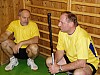 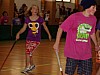 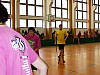 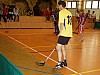 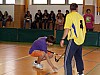 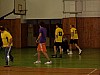 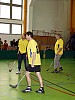 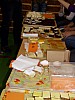 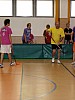 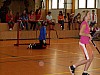 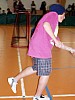 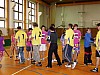 